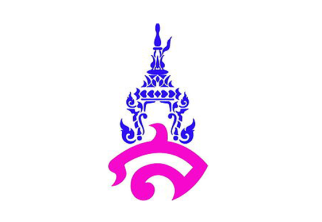 แผนการจัดการเรียนรู้กลุ่มสาระการเรียนรู้ภาษาไทย				โรงเรียนสาธิตมหาวิทยาลัยราชภัฏสวนสุนันทารายวิชา ภาษาไทยพื้นฐาน (ท๒๑๑๐๒) 			ภาคเรียนที่ ๒ ปีการศึกษา ๒๕๖๕หน่วยการเรียนรู้ที่ ๒ เรื่อง ราชาธิราช ตอน สมิงพระรามอาสา	ชั้นมัธยมศึกษาปีที่ ๑แผนการจัดการเรียนรู้ที่ ๘ เรื่อง คำพ้อง			เวลาเรียน  ๕๐ นาที  จำนวน ๑ คาบ			อาจารย์ประจำวิชา อาจารย์ภาคภูมิ  คล้ายทองมาตรฐานการเรียนรู้ 	ท ๔.๑ เข้าใจธรรมชาติของภาษาและหลักภาษาไทย การเปลี่ยนแปลงของภาษาและพลังของภาษา ภูมิปัญญาทางภาษา และรักษาภาษาไทยไว้เป็นสมบัติของชาติ     ตัวชี้วัด	ท ๔.๑ ม.๑/๒ สร้างคำในภาษาไทยจุดประสงค์การเรียนรู้	ความรู้ (K)	นักเรียนสามารถอธิบายลักษณะคำพ้องรูป คำพ้องเสียง คำพ้องทั้งรูปและเสียง และคำพ้องความหมาย	ทักษะ / กระบวนการ (P)	นักเรียนสามารถวิเคราะห์ความแตกต่างของคำพ้องรูป คำพ้องเสียง คำพ้องทั้งรูปและเสียง และคำพ้องความหมาย	คุณลักษณะอันพึงประสงค์ (A)	นักเรียนใฝ่เรียนรู้สาระสำคัญ	คำพ้อง คือคำที่มีการเขียนหรืออ่านออกเสียงเหมือนกัน แบ่งเป็น 3 ชนิดคือ คำพ้องรูปและคำพ้องเสียง	คำพ้องรูป คือ คำที่เขียนเหมือนกัน แต่ออกเสียงต่างกันและมีความหมายต่างกัน 	คำพ้องเสียง คือ คำที่อ่านออกเสียงเหมือนกัน แต่เขียนต่างกัน และมีความหมายต่างกัน	คำพ้องทั้งรูปและเสียง เรียกอีกอย่างหนึ่งว่า คำหลายความหมาย ซึ่งหมายถึง คำที่มีรูปเหมือนกัน อ่านออกเสียงอย่างเดียวกัน แต่มีความหมายหลายอย่างแล้วแต่จะนำไปใช้สาระการเรียนรู้	๑. คำพ้องรูป ๒. คำพ้องเสียง ๓. คำพ้องทั้งรูปและเสียง ๔. คำพ้องความหมาย คุณลักษณะอันพึงประสงค์ 	นักเรียนใฝ่เรียนรู้สมรรถนะสำคัญ	ความสามารถในการคิดวิเคราะห์กระบวนการจัดการเรียนรู้ คาบที่ ๑ (จำนวน ๕๐ นาที)ขั้นนำ (จำนวน ๑๐ นาที)	๑. ครูใช้วิธีการสอนแบบอุปนัย โดยยกตัวอย่างบทประพันธ์ต่อไปนี้  ให้นักเรียนวิเคราะห์ว่ามีกลวิธีทางหลักภาษาอย่างไรที่เด่นชัด     	แนวคำตอบ        	บทประพันธ์หมายเลขที่ ๑ มีการใช้กลวิธีทางหลักภาษา คือ คำพ้องรูป ที่มีลักษณะรูปของคำเขียนเหมือนกัน ได้แก่คำว่า เพลา และคำว่า สระ แต่ความหมายแตกต่างกัน 	บทประพันธ์หมายเลขที่ ๒  มีการใช้กลวิธีทางหลักภาษา คือ คำพ้องเสียง ที่มีลักษณะออกเสียงคำเหมือนกัน ออกเสียงว่า “พัด” ได้แก่คำว่า พัด, พัทธ์, พัฒน์, ภัตต์, พัสตร์, พัชร์, ภัสม์  และความหมายแตกต่างกัน ๒. นักเรียนวิเคราะห์จากบทประพันธ์ข้างต้น เนื้อหาสาระการเรียนรู้วันนี้คือเรื่องอะไร โดยครูเชื่อมโยงเข้าสู่เนื้อหาการเรียนรู้ เรื่อง คำพ้อง ขั้นสอน (จำนวน ๓๐ นาที)๑. ครูอธิบายเนื้อหา คำพ้อง ดังต่อไปนี้ ๑.๑ คำพ้อง มีหลักการสอนดังนี้		๑) ครูสอบถามนักเรียนว่าจากชื่อเรื่อง คำพ้อง คำว่า  “พ้อง” แปลว่าอะไร โดยครูยกตัวอย่างประโยคว่า “อาจารย์ทุกคนมีความคิดเห็นพ้องกันว่า นักเรียน ม. ๑ เป็นคนเก่ง” 	 แนวคำตอบ 		คำว่า  “พ้อง” มีความหมายว่า “เหมือน”		สรุป คำว่า  “คำพ้อง”  จึงเป็นคำที่มีลักษณะเหมือนกันในลักษณะใดลักษณะหนึ่ง		๒) ครูอธิบายคำพ้องมี ๔ ประเภท ได้แก่ ๑. คำพ้องรูป ๒. คำพ้องเสียง ๓. คำพ้องทั้งรูปและเสียง ๔. คำพ้องความหมาย		๓) ครูอธิบายลักษณะของคำพ้อง ที่ควรสังเกตในแต่ละคำมี ๓ ประการ ได้แก่  ๑. รูปเขียน ๒. เสียง ๓. ความหมาย โดยครูให้นักเรียนพูดลักษณะทั้ง ๓ ประการ พร้อม ๆ กัน ๒. ครูอธิบายเนื้อหา คำพ้องรูป ดังต่อไปนี้ 	๒.๑ ครูตั้งคำถามว่า นักเรียนคิดว่าคำพ้องรูปมีลักษณะอย่างไรร่วมกันอภิปราย และครูเชื่อมโยงเข้าสู่การอธิบายคำพ้องรูป  คือ  คำที่เขียนเหมือนกัน แต่ออกเสียงแตกต่างกันและความหมายต่างกัน		๒.๒ ครูยกตัวอย่างประโยคให้นักเรียนวิเคราะห์ ดังต่อไปนี้ 		เพลาเช้าอากาศดีมาก และ  เพลาเกวียนของฉันหัก		ฉันไปซื้อยาถ่ายพยาธิ และ หลวงพ่อมีอายุมากแล้ว มีโรคาพยาธิมาเบียดเบียน		ร้านสระผม, สระน้ำ และ สระในภาษาไทย		แนวคำตอบคำว่า  “เพลา”    จากประโยคแรก อ่านออกเสียงว่า “เพลา” แปลว่า เวลา       		คำว่า  “เพลา”    จากประโยคที่สอง  อ่านออกเสียงว่า “เพ-ลา” แปลว่า แกนสำหรับให้ล้อหมุน    		คำว่า  “พยาธิ”    จากประโยคแรก อ่านออกเสียงว่า “พะ-ยาด” แปลว่า สัตว์ไม่มีกระดูก  สันหลังชนิดหนึ่ง		คำว่า  “พยาธิ”    จากประโยคที่สอง อ่านออกเสียงว่า “พะ-ยา-ทิ” แปลว่า ความเจ็บไข้		คำว่า  “สระ”    จากประโยคแรก อ่านออกเสียงว่า “สะ” แปลว่า ชำระล้าง				คำว่า  “สระ”    จากประโยคที่สอง อ่านออกเสียงว่า “สะ” แปลว่า แอ่งน้ำ			คำว่า  “สระ”    จากประโยคที่สาม อ่านออกเสียงว่า “สะ-หระ”  เช่น ะ, านักเรียนร่วมกันสรุปลักษณะของคำพ้องรูป  คือ รูปเขียนเหมือนกัน อ่านออกเสียงต่างกัน และความหมายแตกต่างกัน คาบที่ ๒ (จำนวน ๕๐ นาที)ขั้นนำ (จำนวน ๑๐ นาที)	๑. ครูทบทวนความรู้เดิม เรื่อง คำพ้องรูปขั้นสอน (จำนวน ๓๐ นาที)๑. ครูอธิบายเนื้อหา คำพ้องเสียง ดังต่อไปนี้	๑.๑ ครูตั้งคำถามว่า นักเรียนคิดว่าคำพ้องเสียงมีลักษณะอย่างไรร่วมกันอภิปราย และครูเชื่อมโยงเข้าสู่การอธิบายคำพ้องเสียง  คือ  คำที่ออกเสียงเหมือนกัน   แต่เขียนแตกต่างกัน   และความหมายต่างกัน		๑.๒ ครูยกตัวอย่างประโยคให้นักเรียนวิเคราะห์ ดังต่อไปนี้ 			เขาเอาน้ำที่ใช้ล้างรถไปรดน้ำต้นไม้			ข้าทาสบริวารทุกคนมีคุณค่า ไม่สำควรลงโทษด้วยการฆ่า			คุณย่าตัดหญ้าที่สนาม	แนวคำตอบคำว่า  “รถ”    จากประโยคคำแรก อ่านออกเสียงว่า “รด” แปลว่า      		คำว่า  “รด”    จากประโยคคำที่สอง  อ่านออกเสียงว่า “รด” แปลว่า 		คำว่า  “ข้า”    จากประโยคคำแรก อ่านออกเสียงว่า “” แปลว่า 		คำว่า  “ค่า”    จากประโยคคำที่สอง อ่านออกเสียงว่า “” แปลว่า 		คำว่า  “ฆ่า”    จากประโยคคำที่สาม อ่านออกเสียงว่า “” แปลว่า			คำว่า  “ย่า”    จากประโยคคำแรก อ่านออกเสียงว่า “ย่า” แปลว่า 		คำว่า  “หญ้า”    จากประโยคคำที่สอง  อ่านออกเสียงว่า “”  แปลว่านักเรียนร่วมกันสรุปลักษณะของคำพ้องเสียง  คือ คำที่ออกเสียงเหมือนกันแต่เขียนแตกต่างกัน  และความหมายต่างกัน	๔. นักเรียนร่วมกันทำข้อสอบเรื่อง คำพ้องรูป และคำพ้องคาบที่ ๓ (จำนวน ๕๐ นาที)ขั้นนำ (จำนวน ๑๐ นาที)	๑. ครูทบทวนความรู้เดิม เรื่อง คำพ้องรูปและคำพ้องเสียงขั้นสอน (จำนวน ๓๐ นาที)๑. ครูอธิบายเนื้อหา คำพ้องทั้งรูปและเสียง ดังต่อไปนี้	๑.๑ ครูตั้งคำถามว่า นักเรียนคิดว่าคำพ้องรูปและเสียงมีจริงหรือไม่ มีลักษณะอย่างไรร่วมกันอภิปราย และครูเชื่อมโยงเข้าสู่ การอธิบายคำพ้องทั้งรูปและเสียง  คือ  คำที่รูปเขียนเหมือนกัน      ออกเสียงเหมือนกัน  แต่ความหมายแตกต่างกันแล้วแต่การนำไปใช้		๑.๒ ครูยกตัวอย่างประโยคให้นักเรียนวิเคราะห์ ดังต่อไปนี้ 			เด็กที่มัดผมจุกกินไปเล่นไปจนจุกท้อง			ตาเตือนฉันว่าไม่ควรเอามือขยี้ตา			เจ้าหน้าที่กำลังวัดความกว้างของศาลาวัด	แนวคำตอบคำว่า  “จุก”    จากประโยคคำแรก อ่านออกเสียงว่า “จุก” แปลว่า      		คำว่า  “จุก”    จากประโยคคำที่สอง  อ่านออกเสียงว่า “จุก” แปลว่า 		คำว่า  “ตา”    จากประโยคคำแรก อ่านออกเสียงว่า “ตา” แปลว่า 		คำว่า  “ตา”    จากประโยคคำที่สอง อ่านออกเสียงว่า “ตา” แปลว่า 		คำว่า  “วัด”    จากประโยคคำแรก อ่านออกเสียงว่า “วัด” แปลว่า			คำว่า  “วัด”    จากประโยคคำที่สอง อ่านออกเสียงว่า “วัด” แปลว่า นักเรียนร่วมกันสรุปลักษณะของคำพ้องทั้งรูปและเสียง  คือ คำที่รูปเขียนเหมือนกัน ออกเสียงเหมือนกัน แต่ความหมายแตกต่างกันแล้วแต่การนำไปใช้คาบที่ ๔ (จำนวน ๕๐ นาที)ขั้นนำ (จำนวน ๑๐ นาที)	๑. ครูทบทวนความรู้เดิม เรื่อง พ้องทั้งรูปและเสียง ขั้นสอน (จำนวน ๓๐ นาที)๒. ครูอธิบายเนื้อหา คำพ้องความหมาย ดังต่อไปนี้ 	๒.๑ ครูตั้งคำถามว่า นักเรียนรู้หรือไม่ว่าคำพ้องความหมายเรียกแบบใดได้อีกบ้าง (คำตอบ: คำพ้องความหมาย, คำพ้องความ, คำไวพจน์, การหลากคำ) และนักเรียนคิดว่าคำพ้องความหมายจะมีลักษณะคำอย่างไรครูเชื่อมโยงเข้าสู่การอธิบายคำพ้องความหมาย  คือ  คำที่รูปเขียนแตกต่างกัน ออกเสียงเขียนแตกต่างกัน   แต่ความหมายเหมือนกัน		๒.๒ ครูยกตัวอย่างคำให้นักเรียนวิเคราะห์ ดังต่อไปนี้ 	แนวคำตอบคำว่า  “ผู้หญิง”    มีคำที่ความหมายเหมือนกันคือ นงเยาว์, บังอร, สตรี, นารี, กัลยา 		คำว่า  “คำพูด”    มีคำที่ความหมายเหมือนกันคือ วาจา, วจี, พจนา, วัจนะ		นักเรียนร่วมกันสรุปลักษณะของคำพ้องทั้งรูปและเสียง  คือ คำที่ที่รูปเขียนแตกต่างกัน ออกเสียงเขียนแตกต่างกัน  แต่ความหมายเหมือนกัน	๓. นักเรียนร่วมกันทำข้อสอบเรื่อง คำพ้องทั้งรูปและเสียง และคำพ้องความหมาย จำนวน ๒ ข้อ และร่วมกันอภิปรายเฉลยข้อสอบ ครูเป็นผู้ชี้แนะโดยใช้สื่อ Power Point รูปแบบข้อสอบ เรื่องคำพ้องทั้งรูปและสียง และคำพ้องความหมาย		๑. คำใดมีความหมายเหมือนกับคำว่า “ ญาติ”			ก.  สหาย			ข.  วงศ์วาน			ค.  ยาตรา			ง.  มิตร		๒. ข้อใดมีลักษณะคำพ้องทั้งรูปและเสียงอยู่ในประโยค			ก. ไก่ขันยามเช้าจึงรีบหยิบขันไปอาบน้ำ			ข. สตรีผู้นี้คือนารีที่งามที่สุดในประเทศ			ค. พี่ชอบดูพระจันทร์ใต้ต้นจันทน์ทุกคืน			ง. น้องทำแก้วหลุดมือ แก้วจึงแตกละเอียดขั้นสรุป (๑๐ นาที)	๑. นักเรียนร่วมกันทำแบบฝึกทักษะเรื่อง คำพ้อง และร่วมกันอภิปรายเฉลยแบบฝึกทักษะ	๒. นักเรียนร่วมกันสรุปเรื่อง คำพ้องรูป คำพ้องเสียง คำพ้องทั้งรูปและเสียง และคำพ้องความหมาย	แนวทางการสรุปลักษณะคำพ้องประเภทต่าง ๆ	๓. นักเรียนร่วมกันตอบคำถามว่า ประโยชน์ของการเรียนคำพ้องมีอะไรบ้าง	แนวคำตอบ : ประโยชน์ที่จะนำความรู้เรื่องคำพ้องไปใช้		๑. สามารถสื่อสาร หรือวิเคราะห์ความหมายของคำในประโยคได้ตรงวัตถุประสงค์		๒. ทราบคำในภาษาไทยอย่างหลากหลายความหมาย		๓. สามารถนำกลวิธีเรื่องคำพ้อง ไปแต่งบทประพันธ์ได้อย่างไพเราะมากยิ่งขึ้นสื่อการเรียนรู้๑. PowerPoint	๒. ข้อสอบ เรื่อง คำพ้อง	การวัดและการประเมินผล	๑. แบบฝึกทักษะเรื่อง “คำพ้อง”	๒. สังเกตพฤติกรรมรายบุคคลเครื่องมือวัดและประเมินผล	๑. แบบประเมินแบบฝึกทักษะเรื่อง “คำพ้อง”	๒. แบบสังเกตพฤติกรรมรายบุคคลแหล่งการเรียนรู้	สถาบันพัฒนาคุณภาพวิชาการ (พว.). ๒๕๕๘. หนังสือเรียนรายวิชาภาษาไทยพื้นฐาน ภาษาไทย หลักภาษา และการใช้ภาษา ชั้นมัธยมศึกษาปีที่ ๑. กรุงเทพฯ: พัฒนาคุณภาพวิชาการ (พว.).	อินเทอร์เน็ตบันทึกผลหลังการจัดกิจกรรมการเรียนรู้ผลการจัดกิจกรรมการเรียนรู้	ด้านความรู้ (K)………………………………………………………………………………………………………………………………………………………………………………………………………………………………	ด้านทักษะกระบวนการ (P)………………………………………………………………………………………………………………………………………………………………………………………………………………………………	ด้านคุณลักษณะอันพึงประสงค์ (A)………………………………………………………………………………………………………………………………………………………………………………………………………………………………ปัญหา และอุปสรรค		………………………………………………………………………………………………………………………………………………………………………………………………………………………………ข้อเสนอแนะ แนวทางในการแก้ไขปัญหา………………………………………………………………………………………………………………………………………………………………………………………………………………………………						ลงชื่อ......................................................................       							     (อาจารย์ภาคภูมิ  คล้ายทอง)แบบสังเกตพฤติกรรมรายบุคคล	คำชี้แจง: ให้ผู้สอนสังเกตพฤติกรรมของนักเรียนระหว่างเรียน  แล้วขีด ✓ ลงในช่องที่ตรงกับระดับคะแนน๔ คือ ดีมาก๓ คือ ดี๒ คือ พอใช้๑ คือ ต้องปรับปรุงลงชื่อ.........................................................ผู้ประเมิน                                                                 		          										       ................../................../.................เกณฑ์การสรุปดีมาก     	หมายถึง   คะแนนรวม ๑๓-๑๖ คะแนนดี           	หมายถึง   คะแนนรวม ๙-๑๒ คะแนน         พอใช้      	หมายถึง   คะแนนรวม ๑-๘ คะแนน         ปรับปรุง   	หมายถึง   คะแนนรวม  ๐ คะแนน         แปลผล ระดับคุณภาพมากกว่า หรือเท่ากับระดับดีถือว่าผ่านเกณฑ์การประเมินแบบประเมินสมรรถนะของผู้เรียนชื่อ..............................................นามสกุล................................................ระดับชั้น....................เลขที่.............คำชี้แจง : ผู้สอนสังเกตพฤติกรรมของนักเรียน และทำเครื่องหมาย ✓ลงในช่องที่กำหนดตามระดับคุณภาพ							ลงชื่อ........................................ผู้ประเมิน							    (...............................................)						 วัน เดือน ปี ที่ประเมิน........../............../............เกณฑ์การให้คะแนนระดับคุณภาพดีมาก      	หมายถึง   พฤติกรรมที่ปฏิบัตินั้นชัดเจน และสม่ำเสมอ  	ให้คะแนน ๓ คะแนนดี          	หมายถึง   พฤติกรรมที่ปฏิบัตินั้นชัดเจน และบ่อยครั้ง   	ให้คะแนน ๒ คะแนน         พอใช้      	หมายถึง   พฤติกรรมที่ปฏิบัติบางครั้ง                      	ให้คะแนน ๑ คะแนน         ปรับปรุง 	หมายถึง   ไม่เคยปฏิบัติพฤติกรรมที่ปฏิบัตินั้นเลย        	ให้คะแนน ๐ คะแนน         เกณฑ์การสรุปดีมาก      	หมายถึง    คะแนนรวม  ๑๓-๑๕ คะแนนดี           	หมายถึง    คะแนนรวม  ๙-๑๒ คะแนน         พอใช้      	หมายถึง    คะแนนรวม  ๑-๘ คะแนน         ปรับปรุง   	หมายถึง   คะแนนรวม  ๐ คะแนน         แปลผล ระดับคุณภาพมากกว่า หรือเท่ากับระดับดีถือว่าผ่านเกณฑ์การประเมินแบบประเมินแบบฝึกทักษะเรื่อง “คำพ้อง”คำชี้แจง ให้ผู้สอนประเมินจากการทำใบงานของนักเรียน 	ตอบถูก หมายถึง ๑ คะแนน	ตอบผิด หมายถึง ๐ คะแนนเกณฑ์การประเมิน : ใบงานคะแนนเต็ม ๑๐ คะแนน ตั้งแต่ ๖ คะแนนขึ้นไปผ่านเกณฑ์                                                                       ลงชื่อ.........................................................ผู้บันทึก                                                                              ................../................../.................ผู้หญิงผู้หญิงผู้หญิงผู้หญิงผู้หญิงนงเยาว์บังอรสตรีนารีกัลยาคำพูดคำพูดคำพูดคำพูดวาจาวจีพจนาวัจนะคำพ้องรูปเขียนเสียงความหมายคำพ้องรูป✓XXคำพ้องเสียงX✓Xคำพ้องทั้งรูปและเสียง✓✓Xคำพ้องความหมายXX✓ที่ชื่อความรู้ความเข้าใจในเนื้อหาความรู้ความเข้าใจในเนื้อหาความรู้ความเข้าใจในเนื้อหาความรู้ความเข้าใจในเนื้อหาการแสดงความคิดเห็นการแสดงความคิดเห็นการแสดงความคิดเห็นการแสดงความคิดเห็นความสนใจความสนใจความสนใจความสนใจการมีส่วนร่วมในชั้นเรียนการมีส่วนร่วมในชั้นเรียนการมีส่วนร่วมในชั้นเรียนการมีส่วนร่วมในชั้นเรียนที่ชื่อ๔๓๒๑๔๓๒๑๔๓๒๑๔๓๒๑สมรรถนะด้านรายการประเมินระดับคุณภาพระดับคุณภาพระดับคุณภาพระดับคุณภาพสมรรถนะด้านรายการประเมินดีมาก(๓)ดี(๒)พอใช้(๑)ปรับปรุง(๐)ความสามารถในการคิดสามารถคิดวิเคราะห์และสังเคราะห์ได้ความสามารถในการคิดสามารถจำแนกข้อมูลได้ความสามารถในการคิดสามารถจัดหมวดหมู่ข้อมูลได้ความสามารถในการคิดสามารถอธิบายลักษณะของข้อมูลได้ความสามารถในการคิดสามารถเปรียบเทียบลักษณะของข้อมูลได้เลขที่ชื่อ-สกุลตอบถูกตอบผิดคะแนนรวม